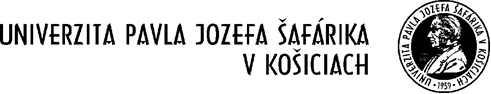 Zmluva o dielo č. ....NÁVRHuzavretá podľa ust. § 536 - 565 zákona č. 513/1991 Zb. - Obchodný zákonník  v znení neskorších predpisov (ďalej len „zmluva“)Článok I.ZMLUVNÉ STRANYObjednávateľ:	Názov:	Univerzita Pavla Jozefa Šafárika v Košiciach	Sídlo:	Šrobárova č. 2, 041 80 Košice	Štatutárny orgán:	prof. RNDr. Pavol Sovák, CSc. – rektor	IČO: 	00 397 768	DIČ:	2021157050	IČ DPH:	SK2021157050 	Zástupcovia na rokovanie vo veciach:	technických:	Ing. Andrea Sidorová	zmluvných:	JUDr. Zuzana Gažová	IBAN:    	SK64 8180 0000 0070 0013 7535	SWIFT:	SPSRSKBA(ďalej len „objednávateľ“)Zhotoviteľ: (doplní uchádzač)Obchodné meno:                     .........................….............Sídlo: 	                                  ...........................…...........Štatutárny orgán:	           .............................….........IČO:                                         	.........................................DIČ:                         	           	.........................................  IČ DPH:                                   	.........................................  Zástupcovia na rokovanie vo veciach:   technických:	          		.........................................  zmluvných:  	          		......................................... Bankové spojenie:     	          	......................................... IBAN: 			          	......................................... SWIFT: 				.........................................Zápis v obch. registri: 	Spoločnosť je zapísaná v Obchodnom registri Okresného súdu ................, vložka č. .............., oddiel: .............(ďalej len „zhotoviteľ“)(ďalej spoločne len „zmluvné strany“)Článok II.PODKLADY PRE UZAVRETIE ZMLUVYTáto zmluva je uzatvorená ako výsledok zadávania podlimitnej zákazky podľa zákona č. 343/2015 Z. z. o verejnom obstarávaní a o zmene a doplnení niektorých zákonov v znení neskorších predpisov s názvom predmetu: „Zateplenie strechy a bleskozvod na objekte A – výukový objekt a jedáleň UPJŠ, Popradská 66, Košice“.Článok III.Právne predpisyVzájomné vzťahy oboch zmluvných strán sa riadia ustanoveniami zákona č. 513/1991 Zb. – Obchodný zákonník v znení neskorších predpisov (ďalej len „Obchodný zákonník“), ustanoveniami zákona č. 18/1996 Z. z. o cenách v znení neskorších predpisov (ďalej len „zák. č. 18/1996 Z. z.“) a vyhláškou Ministerstva financií SR č. 87/1996 Z. z., ktorou sa vykonáva zákon Národnej rady Slovenskej republiky č. 18/1996 Z. z. o cenách v znení neskorších predpisov (ďalej len „vyhl. č. 87/1996 Z. z.“) a zákona č. 343/2015 Z. z. o verejnom obstarávaní a o zmene a doplnení niektorých zákonov v znení neskorších predpisov (ďalej len „zákon o verejnom obstarávaní“) a ďalšími všeobecne právne záväznými predpismi, ktoré upravujú oblasť predmetu tejto zmluvy.Článok IV.PREDMET ZMLUVY A MIESTO REALIZÁCIE DIELAZhotoviteľ sa zaväzuje pre objednávateľa vykonať na vlastné náklady a vlastné nebezpečenstvo dielo: „Zateplenie strechy a bleskozvod na objekte A – výukový objekt a jedáleň UPJŠ, Popradská 66, Košice“ v rozsahu podľa:projektovej dokumentácie vypracovanej spoločnosťou LOOK ARCH s.r.o., Pajorova 9, Košice,špecifikácie uvedenej v Prílohe č. 2 tejto zmluvy, ktorá tvorí nedeliteľnú súčasť tejto zmluvy,stavebného povolenia č. MK/A/2018/20666-03/I/GAZ zo dňa 21.11.2018, ktoré bolo predlžené rozhodnutím MK/A/2020/19311-03/I/GAZ zo dňa 23.11.2020Záväzok zhotoviteľa vykonať dielo zahŕňa okrem dodávok a prác uvedených v Prílohe č. 2 k tejto zmluve aj vykonanie prác súvisiacich s vybudovaním, prevádzkou, vyprataním a vyčistením zariadenia staveniska a vyprataním a vyčistením priestorov priamo dotknutých dielom od stavebných odpadov po ukončení stavebných prác.Miestom realizácie diela je objekt „A“ - výukový objekt a jedáleň v areáli UPJŠ, Popradská 66 v Košiciach.Zhotoviteľ sa zaväzuje vykonať dielo vo vlastnom mene a na vlastnú zodpovednosť v súlade s touto zmluvou, v rozsahu a kvalite podľa tejto zmluvy, v súlade s povoleniami potrebnými pre uskutočnenie diela, vyjadreniami dotknutých orgánov a organizácií štátnej správy, všeobecne záväznými právnymi predpismi, platnými technickými normami, ako aj v súlade so záujmami a pokynmi objednávateľa, s ktorými bol zhotoviteľ oboznámený.Zhotoviteľ je povinný odovzdať dielo  bez vád a v I. akostnej kvalite. Objednávateľ je povinný riadne dokončené dielo zápisnične prevziať a zaplatiť za jeho zhotovenie cenu podľa článku VI. tejto zmluvy.Súčasťou zmluvy je Dohoda zmluvných strán o podmienkach zabezpečenia bezpečnosti a ochrany zdravia pri práci na pracovisku (stavenisku), ktorá je uvedená v Prílohe č. 3 a tvorí nedeliteľnú súčasť tejto zmluvy. Článok V.ČAS PLNENIAObjednávateľ je povinný odovzdať a zhotoviteľ je povinný prevziať stavenisko od objednávateľa najneskôr do 3 pracovných dní odo dňa nadobudnutia účinnosti tejto zmluvy. Zhotoviteľ a objednávateľ sú povinní určiť osoby zodpovedné na odovzdanie a prevzatie staveniska. O riadnom prevzatí a odovzdaní staveniska spíšu zmluvné strany zápis, ktorý na mieste vlastnoručne podpíšu zodpovedné osoby podľa tohto článku zmluvy. Zápis obsahuje stručný opis aktuálneho stavu staveniska v deň podpisu zápisu. Zmluvné strany sa dohodli, že zhotoviteľ je povinný vykonať dielo ako celok najneskôr do ...... (doplní uchádzač) mesiacov odo dňa prevzatia staveniska. Zhotoviteľ splní svoju povinnosť vykonať dielo jeho riadnym a včasným ukončením a odovzdaním diela objednávateľovi v termíne podľa ods. 2 tohto článku. Za splnenie termínu realizácie diela, uvedeného v  ods. 2 tohto článku zmluvy, sa považuje odovzdanie diela zhotoviteľom a prevzatie diela objednávateľom, na základe zápisu o odovzdaní a prevzatí diela, ktorý musí byť podpísaný obidvoma zmluvnými stranami. Termín ukončenia diela oznámi zhotoviteľ objednávateľovi zápisom v stavebnom denníku minimálne 3 pracovné dni vopred.V prípade, ak zhotoviteľ riadne ukončí dielo pred dohodnutým termínom, objednávateľ je povinný toto dielo prevziať aj v skoršom termíne. O plnení predmetu tejto zmluvy v skoršom termíne je zhotoviteľ povinný písomne informovať objednávateľa minimálne 3 pracovné dni vopred zápisom v stavebnom denníku.Zhotoviteľ je povinný bez meškania písomne informovať objednávateľa o akejkoľvek skutočnosti, ktorá bráni alebo sťažuje včasnú alebo riadnu realizáciu diela a môže spôsobiť omeškanie zhotoviteľa s plnením termínu podľa tejto zmluvy. Ak objednávateľ posúdi takto poskytnuté informácie ako dôvodné, zmluvné strany uzavrú dodatok k tejto zmluve v súlade s článkom XVI. tejto zmluvy, ktorým upravia termín ukončenia a odovzdania diela.Zhotoviteľ nie je v omeškaní s vykonaním diela počas doby, kedy nebolo možné realizovať dielo z dôvodu vyššej moci alebo z dôvodov podľa ust. § 374 Obchodného zákonníka. V takom prípade zmluvné strany uzavrú dodatok k tejto zmluve v súlade s článkom XVI. tejto zmluvy, ktorým upravia termín ukončenia a odovzdania diela.Zhotoviteľ sa zaväzuje objednávateľovi do 3 pracovných dní odo dňa nadobudnutia účinnosti tejto zmluvy predložiť na písomné odsúhlasenie „Plán organizácie výstavby" vrátane koordinačnej situácie, v ktorom bude podrobne vymedzená hranica staveniska, určený vjazd a výjazd pre stavebnú dopravnú techniku aj s dopravnými trasami so zohľadnením nenarušenia prevádzky pozemných komunikácií a uvedený spôsob zaistenia BOZP a PO, nároky na dodávku el. energie, spôsob likvidácie odpadu.Časový a finančný postup - harmonogram prác (ďalej len „harmonogram") spracuje zhotoviteľ ku dňu prevzatia staveniska a v jednom vyhotovení ho predloží objednávateľovi. Zmluvné strany sa dohodli, že harmonogram bude členený z hľadiska časového postupu                      a finančného rozsahu vykonávaných prác, a to na mesačné intervaly.Článok VI.CENA DIELACena za vykonanie diela podľa tejto zmluvy je stanovená dohodou zmluvných strán v súlade s ust. zák. č. 18/1996 Z. z. a vyhl. č. 87/1996 Z. z.. Skladba ceny a podrobná špecifikácia ceny (rozpočet) sú ako Prílohy č. 1 a 2 tejto zmluvy jej nedeliteľnou súčasťou.Cena dohodnutá je stanovená ako celková cena vrátane DPH.Celková cena bez DPH:		..............................EUR (doplní uchádzač)DPH 20 %:  			..............................EUR Celková cena s DPH:		..............................EURSlovom:      .....................................................................Zhotoviteľ bude fakturovať cenu diela nasledovne:zhotoviteľ so sídlom mimo územia Slovenskej republiky bude objednávateľovi fakturovať za predmet zmluvy cenu bez DPH a DPH v súlade so zákonom č. 222/2004 Z. z. o dani z pridanej hodnoty v uvedenej výške uhradí objednávateľ,ak je zhotoviteľ platiteľom DPH v tuzemsku, cenu podľa ust. čl. VI ods. 1 tejto zmluvy bez DPH a vo faktúre uvedie 0% DPH, pričom zhotoviteľ na faktúru uvedie text: „prenesenie daňovej povinnosti podľa § 69 ods. 12 písm. j) zákona č. 222/2004 Z. z. o DPH v znení neskorších predpisov,v prípade, ak zhotoviteľ nie je platcom DPH bude fakturovať cenu diela podľa ust. čl. VI ods. 1 tejto zmluvy ako cenu celkom. Zároveň zhotoviteľ na faktúru uvedie text: „neplatca DPH“.Poznámka: text zmluvy v ods. 2. písm. a) – c) tohto článku uzatváranej s úspešným uchádzačom bude upravený podľa postavenia zhotoviteľa voči povinnosti platby DPHCenu diela možno meniť písomným dodatkom k zmluve odsúhlaseným oboma stranami, ktorý bude jej nedeliteľnou súčasťou, a to len za podmienok upravených v čl. XVI tejto zmluvy.Cena podľa ods. 1 tohto článku je celková cena diela, v ktorej sú obsiahnuté aj dopravné náklady a všetky náklady súvisiace s uskutočnením predmetu zmluvy, najmä náklady na vybudovanie, prevádzku, údržbu, vypratanie a vyčistenie zariadenia staveniska, vrátane nákladov vynaložených na spracovanie „Plánu organizácie výstavby" vrátane koordinačnej situácie, v ktorom bude podrobne vymedzená hranica staveniska, určený vjazd a výjazd pre stavebnú dopravnú techniku aj s dopravnými trasami so zohľadnením nenarušenia prevádzky pozemných komunikácií a uvedený spôsob zaistenia BOZP a PO, vrátane nákladov vynaložených na projektovú dokumentáciu skutočného vyhotovenia diela v dvoch vyhotoveniach v tlačenej forme a v dvoch vyhotoveniach na digitálnom nosiči, nákladov na dielenskú dokumentáciu, nákladov na východzie revízne správy, nákladov spojených s likvidáciou odpadu a ostatných vzniknutých odpadov.Článok VII.FINANCOVANIEZmluvné strany sa dohodli, že objednávateľ uhradí cenu diela na základe čiastkových faktúr za dodávky a práce, ktoré boli reálne vykonané v predchádzajúcom mesiaci. Podkladom pre vystavenie faktúr bude súpis vykonaných dodávok a prác podľa položiek rozpočtu za obdobie predchádzajúceho mesiaca potvrdený objednávateľom. Súpis vykonaných dodávok a prác, vrátane dokladov uvedených v ods. 6 tohto článku, tvorí prílohu faktúry a je zhotoviteľom predkladaný objednávateľovi spôsobom a vo forme podľa tohto článku. Po ukončení a odovzdaní diela zhotoviteľ vystaví konečnú faktúru, ktorá bude obsahovať odpočet všetkých vystavených čiastkových faktúr.Zmluvné strany sa dohodli, že lehota splatnosti faktúr je tridsať (30) kalendárnych dní odo dňa ich preukázateľného doručenia objednávateľovi na adresu sídla uvedenú v čl. I. tejto zmluvy. Zmluvné strany sa dohodli, že objednávateľ v súvislosti s plnením predmetu tejto zmluvy neposkytuje zhotoviteľovi žiadne preddavky, zálohové platby, ani iné plnenia na realizáciu diela. Zhotoviteľ zabezpečí, aby ním vystavená faktúra obsahovala všetky potrebné náležitosti daňového dokladu v zmysle zákona č. 222/2004 Z. z. o dani z pridanej hodnoty v znení neskorších predpisov. Zhotoviteľ predkladá faktúru a položkovitý súpis vykonaných dodávok a prác podpísané zhotoviteľom, vrátane dokumentácie uvedenej v ods. 6 tohto článku písomne doručené poštovou zásielkou alebo osobne na adresu objednávateľa.Objednávateľ si vyhradzuje právo vrátiť faktúru, ktorá nebude obsahovať potrebné náležitosti, resp. bude obsahovať nesprávne údaje. Nová lehota splatnosti faktúry začína plynúť po doručení novej opravenej faktúry objednávateľovi na adresu sídla uvedenú v čl. I. tejto zmluvy. Zhotoviteľ sa zaväzuje ku každej vystavenej faktúre priložiť:zisťovací protokol o objeme skutočne vykonaných stavebných prácach, na ktorom zhotoviteľ potvrdzuje podpisom oprávnenej osoby a pečiatkou zhotoviteľa, že práce uvedené v priložených dokumentoch sú v súlade so skutočnosťou a predstavujú požiadavky zhotoviteľa uplatnené v rámci tejto zmluvy,položkovitý súpis vykonaných prác a dodávok za obdobie 1 mesiaca, vystavený v súlade s nasledovnými požiadavkami: položky súpisu vykonaných prác a dodávok musia byt' v súlade s položkami prác a dodávok uvedenými v rozpočte, pričom súpis vykonaných prác a dodávok musí byt' vytvorený priamo z rozpočtu, súpis vykonaných prác musí obsahovať množstvá prác vykonaných zhotoviteľom a množstvo dodávok v súlade s rozpočtom, ktorý je súčasťou tejto zmluvy, súpis vykonaných prác a dodávok musí byt' potvrdený zo strany stavebného dozoru pečiatkou autorizovaného stavebného inžiniera a jeho podpisom,súpis vykonaných prác a dodávok musí obsahovať jednotkové ceny položiek fakturovaných prác a dodávok v súlade s touto zmluvou,druhú kópiu listov stavebného denníka, v ktorých sú uvedené fakturované dodávky a práce,fotodokumentáciu prác, ktoré sú fakturované,certifikáty materiálov resp. vyhlásenia o zhode materiálov použitých pri fakturovaných prácach,doklady, resp. potvrdenia o likvidácii stavebného odpadu za fakturované obdobie.Zhotoviteľ je povinný do šiestich dní po ukončení príslušného fakturačného obdobia predložiť objednávateľovi všetky doklady k žiadosti o platbu (doklady podľa ods. 6 tohto článku). V prípade nepredloženia požadovaných dokladov v  lehote, objednávateľ je oprávnený nepreplatiť faktúru v príslušnom mesiaci, ale až nasledujúci mesiac po doručení všetkých stanovených dokladov k žiadosti o platbu v zmysle ods. 6 tohto článku, pričom uvedená skutočnosť neoprávňuje zhotoviteľa uplatniť voči objednávateľovi úrok z omeškania podľa čl. XII. ods. 3 tejto zmluvy.Zhotoviteľ je povinný predložiť súpis vykonaných  dodávok a prác vždy za uplynulé jednomesačné obdobie na kontrolu a odsúhlasenie technickému dozoru objednávateľa, a to najneskôr 5 dní pred ukončením príslušného fakturačného obdobia. Technický dozor odsúhlasí zhotoviteľom predložený súpis vykonaných dodávok a prác najneskôr posledný deň fakturačného obdobia.Článok VIII.SPOLUPÔSOBENIE A POVINNOSTI OBJEDNÁVATEĽAZhotoviteľ je povinný uchovávať v mieste realizácie diela jednu kópiu tejto zmluvy ako aj jej 	príloh, prípadných dodatkov, výkresov, zmien a ďalších oznámení/správ daných touto 	zmluvou. Poverení zamestnanci objednávateľa budú mať právo prístupu ku všetkým týmto 	dokumentom v pracovnom čase počas realizácie diela.Ak niektorá zo zmluvných strán zistí chybu alebo vadu technického charakteru 	v dokumente, ktorý bol vypracovaný za účelom realizácie diela podľa tejto zmluvy, oznámi 	táto zmluvná strana zistenú chybu alebo vadu okamžite druhej zmluvnej strane.Zmluvné strany poverujú nasledujúce osoby vo veciach týkajúcich sa vykonávania diela:za zhotoviteľa:osoba poverená výkonom funkcie stavbyvedúceho: (doplní uchádzač)meno: .............................mobil:	............................e-mail: ............................za objednávateľa:osoba poverená výkonom funkcie technického dozoru:meno:	Ing. Andrea Sidorovátel.: 055/234 1128, mobil: 0907 213 458e-mail: andrea.sidorova@upjs.skObjednávateľ je povinný preškoliť a oboznámiť pred nástupom na práce zamestnancov zhotoviteľa s predpismi na zaistenie bezpečnosti a ochrany zdravia pri práci (ďalej „BOZP“) a  ochrany pred požiarmi (ďalej „OPP“) platnými v čase vykonávania diela podľa charakteru práce. O preškolení a oboznámení podľa tohto odseku zmluvy vyhotoví objednávateľ písomný záznam, v ktorom budú vlastnoručné podpisy preškolených zamestnancov zhotoviteľa.Objednávateľ je povinný zhotoviteľa informovať o nebezpečenstvách a ohrozeniach na pracovisku (stavenisku), o preventívnych opatreniach a o opatreniach a postupe v prípade poškodenia zdravia a o postupe v prípade požiaru.Nebezpečenstvo škody na diele, na veciach a materiáloch potrebných na zhotovenie diela je zhotoviteľ povinný znášať do doby zápisničného odovzdania celého diela zhotoviteľom podľa tejto zmluvy.Článok IX.POVINNOSTI ZHOTOVITEĽAZhotoviteľ je povinný realizovať dielo v súlade so špecifikáciou a rozsahom dodávok a prác podľa tejto zmluvy.Zhotoviteľovi sa zakazuje podľa ust. § 13 písm. a), b) zák. č. 79/2015 Z. z. o odpadoch a o zmene a doplnení niektorých zákonov (ďalej len „zák. č. 79/2015 Z. z.“) uložiť alebo ponechať odpad na inom mieste ako na mieste na to určenom, zneškodniť odpad alebo zhodnotiť odpad inak ako v súlade s týmto zákonom.Zhotoviteľ ako držiteľ odpadu je povinný podľa ust. § 14 ods. 1 písm. e) zák. č. 79/2015 Z. z. odovzdať odpady len osobe oprávnenej nakladať s odpadmi podľa tohto zákona  a dodržiavať ustanovenia § 25 zák. č. 79/2015 Z. z., a to na vlastné náklady. Iný recyklovateľný stavebný odpad a odpad znečistený škodlivinami je zhotoviteľ povinný odovzdať resp. s ním nakladať v súlade so zákonom o odpadoch.Nerecyklovateľný a nevyužitý stavebný odpad je zhotoviteľ povinný ukladať na riadenú skládku odpadov.Zhotoviteľ je povinný pri vykonaní diela postupovať s náležitou odbornou starostlivosťou. Zhotoviteľ sa zaväzuje k utajovaniu informácií voči tretím osobám, ktorými by spôsobil ujmu objednávateľovi.Zhotoviteľ je povinný počas realizácie diela bezodkladne vyčistiť používané pozemné komunikácie, v prípade ich znečistenia v súvislosti s realizáciou diela, a to na vlastné náklady.Zhotoviteľ je povinný zabezpečiť miesto, na ktorom vykonáva práce nevyhnutné na vykonanie diela podľa ustanovení tejto zmluvy, pred nepovoleným vstupom tretích osôb. Zhotoviteľ je povinný zodpovedať za škodu spôsobenú porušením tejto povinnosti.Zhotoviteľ je povinný zabezpečiť, že jeho zamestnanci a osoby, ktoré vstúpia do objektu, v ktorom sa vykonáva dielo s vedomím zhotoviteľa, sa pri zhotovovaní diela budú pohybovať len vo vyznačenom priestore.Zhotoviteľ je povinný zabezpečiť dielo proti krádeži, poškodeniu alebo zničeniu.Zhotoviteľ sa zaväzuje vopred predložiť objednávateľovi zoznam všetkých zamestnancov, ktorí budú vykonávať práce na zhotovovanom diele, ako aj fotokópiu platných dokladov o odbornej spôsobilosti zamestnancov v zmysle vyhl. Ministerstva práce, sociálnych vecí a rodiny č. 508/2009 Z. z., ktorou sa ustanovujú podrobnosti na zaistenie bezpečnosti a ochrany zdravia pri práci s technickými zariadeniami tlakovými, zdvíhacími, elektrickými a plynovými a ktorou sa ustanovujú technické zariadenia, ktoré sa považujú za vyhradené technické zariadenia, v znení neskorších predpisov (ďalej len „vyhl. č. 508/2009 Z. z.“).Zhotoviteľ sa zaväzuje zabezpečiť ochranu svojich zamestnancov a zamestnancov subdodávateľov a v plnom rozsahu dodržiavať zákon č. 124/2006 Z. z. o bezpečnosti a ochrane zdravia pri práci a o zmene a doplnení niektorých zákonov v znení neskorších predpisov (ďalej aj „zákon č. 124/2006 Z. z.“) a zákon č. 314/2001 Z. z. o ochrane pred požiarmi v znení neskorších predpisov a ďalšie súvisiace predpisy na úseku BOZP a OPP.Zhotoviteľ diela je povinný vyznačiť priestor so zvýšeným nebezpečenstvom vhodnými výstražnými označeniami, tento ohradí a zabezpečí tak, aby zabránil vstupu nepovolaným osobám, tak aby pri zhotovení diela nebolo ohrozené zdravie zamestnancov a ostatných osôb, majetok objednávateľa ani riadny chod práce objednávateľa. Vzhľadom na charakter diela zhotoviteľ zabezpečí stavenisko tak, aby nedošlo k pádu predmetov z výšky.Zhotoviteľ je povinný zabezpečiť a uskladniť stavebný materiál tak, aby tento neprekážal a neohrozoval riadny chod prevádzky.Zhotoviteľovi sa zakazuje skladovanie materiálu na akýchkoľvek cudzích pozemkoch a verejnom priestranstve.Zhotoviteľ je povinný po riadnom ukončení diela podľa tejto zmluvy terén (pozemky, chodníky a iné) dotknutý stavebnou činnosťou uviesť do pôvodného stavu.Zhotoviteľ nepreberá záruky za poškodenie podzemných vedení, ktoré nie sú zakreslené v projektovej dokumentácii, neboli vyznačené a ani mu ich objednávateľ inak dodatočne neoznámil najneskôr do dňa podpisu zápisu podľa ods. 4 článku V tejto zmluvy.Zhotoviteľ je povinný pri realizácii diela vykonávať všetky práce a používať  materiály v kvalite a v súlade s platnými STN, ON, platnými všeobecne záväznými právnymi predpismi a touto zmluvou.20.  Zhotoviteľ nesmie zadať svojim subdodávateľom vyhotovenie celého diela.21.  Zhotoviteľ zodpovedá za funkčnosť inžinierskych sietí počas doby realizácie diela. V prípade poškodenia inžinierskych sietí počas jeho činnosti je zhotoviteľ povinný zabezpečiť ich opravu na vlastné náklady.22.  Zhotoviteľ je povinný zabezpečiť spracovanie dokumentácie skutočného vyhotovenia diela (Projekt skutočného vyhotovenia diela) a to v 2 vyhotoveniach v tlačenej forme a v 2 vyhotoveniach na CD.23.  Zhotoviteľ zodpovedá objednávateľovi za všetky škody na majetku objednávateľa a na živote, zdraví a majetku tretích osôb, spôsobené porušením akejkoľvek povinnosti pri vykonávaní diela. Za škodu sa na účely tejto zmluvy považujú aj sankcie (pokuty) uložené príslušnými štátnymi orgánmi a orgánmi verejnej správy za porušenie povinností, ktoré zaťažovali zhotoviteľa a nie objednávateľa a ktoré boli objednávateľovi uložené po vyčerpaní opravných prostriedkov, ak objednávateľ riadne a včas umožnil zhotoviteľovi uplatňovať v príslušných konaniach všetky dostupné návrhy, opravné prostriedky a námietky.24.  Zhotoviteľ je povinný zhotoviť dielo výlučne podľa špecifikácie stanovenej touto zmluvou a jej prílohami, pokynmi objednávateľa. Zhotoviteľom zhotovené dielo bude v súlade:s požiadavkami na I. akosť stanovenú príslušnými záväznými i smernými STN, pričom za I. akosť zmluvné strany považujú dielo zhotovené bez akýchkoľvek chýb, vád, nedostatkov, ktoré je plne použiteľné na účel plánovaný objednávateľom a zároveň je aj právne spôsobilé na užívanie v zmysle všeobecne záväzných právnych predpisov SR tak, aby bolo zabezpečené riadne a nerušené užívanie zhotoveného diela minimálne po dohodnutú alebo zákonnú záručnú dobu,so všetkými opatreniami na ochranu životného prostredia, ochrany bezpečnosti a zdravia pri práci a protipožiarnej ochrany vzťahujúcej sa k zhotovovanému dielu.25. Zmluvné strany sa dohodli, že všetky materiály, časti, komponenty a zariadenia, ktoré zhotoviteľom alebo jeho subdodávateľmi budú použité alebo zabudované do diela, budú nové, I. akostnej  kvality, bez akýchkoľvek vád a chýb, takého druhu a typu ako je určené a na taký účel, na ktorý majú byť používané podľa zmluvy a všetkých jej príloh. Akékoľvek materiály, časti, komponenty a zariadenia, ktoré sú iného druhu a typu, ako je stanovené                    v tejto zmluve a jej prílohách, avšak sú kvalitatívne v I. akostnej triede, je zhotoviteľ oprávnený použiť na zhotovenie diela iba vtedy, ak pôvodne stanovené materiály, časti, komponenty a zariadenia v tejto zmluve a jej prílohách majú v čase plnenia tejto zmluvy ukončenú výrobu, o čom je zhotoviteľ povinný predložiť objednávateľovi vyhlásenie výrobcu. Len v takomto prípade a len po predchádzajúcom písomnom súhlase zo strany objednávateľa, zmluvné strany uzavrú dodatok k tejto zmluve, na základe ktorého je zhotoviteľ oprávnený použiť na realizáciu diela takéto materiály, časti, komponenty a zariadenia. Zodpovednosť zhotoviteľa za prípadné vady a nedostatky takto zhotoveného diela však takýmto súhlasom nie je dotknutá.26. Zhotoviteľ písomne vyzve objednávateľa na prevzatie diela najmenej 3 pracovné dni pred dňom dokončenia a odovzdania diela zápisom v stavebnom denníku. Zhotoviteľ sa zaväzuje predložiť objednávateľovi doklady bližšie uvedené v ods. 27 tohto článku. V prípade, ak zhotoviteľ nepredloží doklady podľa druhej vety tohto odseku, objednávateľ preberacie konanie nezačne a zhotoviteľovi vyúčtuje všetky náklady vzniknuté z tohto dôvodu.27.  Pre odovzdanie diela zabezpečí zhotoviteľ nasledovnú dokumentáciu:projektovú dokumentáciu s vyznačením realizovaných zmien (skutkový stav) v 2 vyhotoveniach v tlačenej forme a v 2 vyhotoveniach na CD,východzie odborné prehliadky a skúšky v zmysle vyhl. č. 508/2009 Z. z.,atesty a certifikáty od dodaných zariadení a materiálov,doklady o uložení odpadu na skládke príslušného určenia, s uvedením názvu stavby, s podpisom a pečiatkou stavbyvedúceho a označením kategórie (čísla) odpadu,fotodokumentáciu v 1 vyhotovení na CD.Pokiaľ zhotoviteľ nepredloží všetky uvedené dokumenty a doklady, dielo má vady brániace užívaniu a nie je pripravené k odovzdaniu.28.  Zhotoviteľ je povinný pri realizácii diela zabezpečiť ochranu podzemných telekomunikačných vedení pred ich poškodením v súlade so zákonom č. 351/2011 Z. z. o elektronických telekomunikáciách, v znení neskorších predpisov, ochranu rozvodov tepla, plynu, kanalizácie, vodovodu a verejného osvetlenia. Zhotoviteľ za zaväzuje, že počas realizácie diela nebude stavebný materiál ukladať na cestné teleso.29. Zhotoviteľ sa zaväzuje, že iným zhotoviteľom objednávateľa umožní vstup na stavenisko a v prípade potreby strpí realizáciu iného diela na stavenisku z dôvodu, že objednávateľ v priebehu realizácie diela bude pre plnenie iných záväzkov, ktoré nie sú predmetom tejto zmluvy, zabezpečovať ich plnenie inými zhotoviteľmi na základe osobitnej zmluvy.30. Zhotoviteľ najneskôr k podpisu tejto zmluvy, predloží objednávateľovi osvedčenú kópiu platnej a účinnej poistnej zmluvy/poistných zmlúv poistného krytia minimálne vo výške 100 % celkovej zmluvnej ceny s DPH alebo ekvivalent v inej mene počas celej doby uskutočňovania diela, na poistenie zodpovednosti za škodu spôsobenú na zdraví alebo majetku pri výkone práce u verejného obstarávateľa alebo tretích osôb (alebo obdobnú poistnú zmluvu, resp. potvrdenie príslušnej poisťovne, alebo iný ekvivalentný doklad, ktorým potvrdí požadované skutočnosti). Vo vyššie uvedených poistných zmluvách alebo vo všeobecných poistných podmienkach, vzťahujúcich sa na tieto  poistné zmluvy nesmú byť dojednané ustanovenia alebo výluky z poistenia, ktoré by marili účel poistenia vo vzťahu k dielu.31.  Zhotoviteľ sa zaväzuje, že v zmluvách uzatvorených so svojimi jednotlivými subdodávateľmi nebude dohodnutá tzv. výhrada vlastníctva, teda také ustanovenie, ktoré by stanovovalo, že zhotovované dielo alebo akákoľvek jeho časť je až do úplného zaplatenia ceny za dielo vo vlastníctve subdodávateľa. Dielo musí vždy priamo prechádzať do vlastníctva objednávateľa podľa tejto zmluvy.32.  Vzhľadom na skutočnosť, že zhotoviteľ bude realizovať dielo počas bežnej prevádzky objektu podľa čl. IV ods. 3 tejto zmluvy, zhotoviteľ je povinný počas realizácie diela postupovať tak, aby v dôsledku činnosti zhotoviteľa nedošlo k neplánovanému prerušeniu alebo ovplyvneniu prevádzky objektu, a to z titulu prerušenia dodávok médií (elektrickej energie, vody, tepla) a/alebo prerušenia pripojenia na internetovú sieť; v prípade, ak bude realizácia diela vyžadovať prerušenie alebo ovplyvnenie prevádzky objektu, je zhotoviteľ povinný informovať objednávateľa minimálne 48 hodín vopred o povahe plánovaného prerušenia alebo ovplyvnenia prevádzky objektu a o dĺžke trvania; plánované prerušenie alebo ovplyvnenie prevádzky objektu je však možné uskutočniť výlučne na nevyhnutnú dobu tak, aby malo čo najmenší dopad na prevádzku objektu, v opačnom prípade objednávateľovi zodpovedá za vzniknutú škodu, počas realizácie diela zabezpečiť ochranu jestvujúcich sietí, ktoré napájajú zrekonštruovanú časť objektu.33.	Zhotoviteľ:vyhlasuje, že je spoločnosťou, ktorej predmetom podnikania je stavebná činnosť a je oprávnený uzavrieť túto zmluvu, vyhlasuje, že je spoločnosťou odborne spôsobilou na vykonanie diela v zmysle príslušných platných všeobecne záväzných právnych predpisov a technických noriem Slovenskej republiky a Európskej únie, potvrdzuje a zodpovedá za to, že rovnako aj všetci jeho subdodávatelia disponujú a v prípade potreby sa preukážu všetkými licenciami, osvedčeniami, povoleniami a živnostenskými oprávneniami, potrebnými pre vykonávanie všetkých prác a dodávok pri realizácii diela v súlade s touto zmluvou. Pre vylúčenie pochybností sa subdodávateľom rozumie výlučne právnická alebo fyzická osoba, s ktorou zhotoviteľ v priamom rade alebo prostredníctvom ďalších osôb uzavrel zmluvu na realizáciu časti prác alebo dodávok potrebných na realizáciu predmetu zmluvy – zhotovenie diela. Táto osoba je povinná aj fyzicky realizovať tieto časti prác alebo dodávok, za čo zodpovedá objednávateľovi zhotoviteľ. Pri realizácii diela prostredníctvom subdodávateľov zodpovedá zhotoviteľ tak, ako keby dielo, resp. jeho časť realizoval sám.Článok X.STAVEBNÝ DENNÍKZhotoviteľ je povinný viesť odo dňa prevzatia staveniska stavebný denník (ďalej len „SD“) o dodávkach a prácach, ktoré vykonáva, až do dňa zápisničného odovzdania a prevzatia diela. V SD musia byt' zapísané nasledovné údaje:dátum a počasie;čas začiatku a skončenia prác na stavbe;počet pracovníkov zhotoviteľa podľa remesiel, zúčastňujúcich sa na zhotovení diela.Objednávateľ je povinný obsah SD sledovať a k zápisom zhotoviteľa sa vyjadrovať v lehote do 5  pracovných dní odo dňa zápisu.Zápisy v SD sa nepovažujú za zmenu zmluvy, ale slúžia ako podklad pre vyhotovenie prípadných dodatkov k tejto zmluve.SD je vedený v 3 vyhotoveniach, pričom originál záznamov zostáva zhotoviteľovi, prvá                                  a druhá kópia zostáva objednávateľovi.Článok Xl.ZÁRUKY, ZODPOVEDNOSŤ ZA VADY A ZODPOVEDNOSŤ ZA ŠKODUZmluvné strany sa dohodli, že všeobecná záručná doba na vykonané dielo je 24 mesiacov. Na výrobky a zariadenia s vlastnými záručnými listami sa záruka vzťahuje podľa určenia výrobcu. Záručná doba diela začína plynúť dňom riadneho zápisničného odovzdania a prevzatia diela objednávateľovi podľa tejto zmluvy. Pre vylúčenie pochybností platí, že pokiaľ sa v texte zmluvy a všetkých jej prílohách používa pojem „záručná doba“ myslí sa tým všeobecná záručná doba podľa prvej vety tohto odseku zmluvy, pokiaľ z textu zmluvy výslovne nevyplýva niečo iné.Vadou sa rozumie odchýlka v kvalite, rozsahu a parametroch diela stanoveným technickým zadaním, projektovou dokumentáciou, touto zmluvou a platnými technickými normami a platnými právnymi predpismi.Nedorobkom sa rozumie nedokončená práca oproti technickému zadaniu a projektovej dokumentácií.Skryté vady je objednávateľ oprávnený reklamovať a to bez zbytočného odkladu, po ich zistení najneskôr však do dňa kedy uplynie posledný deň konca záručnej doby podľa tejto zmluvy.Zhotoviteľ je povinný vady v záručnej dobe bezodkladne odstrániť, najneskôr však do 30 dní, ak sa zmluvné strany nedohodnú inak. V prípade výskytu vád diela zmluvné strany dojednali právo objednávateľa požadovať a povinnosť zhotoviteľa poskytnúť bezplatné odstránenie vád v mieste vykonania diela počas záručnej doby.V prípade, ak zhotoviteľ neodstráni vady diela v primeranej dodatočnej lehote alebo ak oznámi pred jej uplynutím, že vady neodstráni, objednávateľ sa riadi príslušnými ustanoveniami Obchodného zákonníka.Objednávateľ je povinný umožniť zhotoviteľovi prístup do priestorov, v ktorých sa majú vady diela zistené počas záručnej doby odstraňovať.Zhotoviteľ zodpovedá za všetku škodu vzniknutú jeho činnosťou počas realizácie diela podľa tejto zmluvy na  objektoch vo vlastníctve, alebo užívaní objednávateľa a ich vybavení a zariadení. Po zistení škody je zhotoviteľ povinný vznik škody ohlásiť bezodkladne po spôsobení škody objednávateľovi a následne bez zbytočného odkladu uviesť vec, zariadenie alebo vybavenie do pôvodného stavu. Pri úplnom zničení je zhotoviteľ povinný zničenú vec, zariadenie alebo vybavenie nahradiť novou vecou toho istého typu, druhu a akosti. Pri určovaní výšky škody je objednávateľ povinný vychádzať z ceny poškodenej veci, zariadenia alebo vybavenia v čase jej poškodenia.Zhotoviteľ zodpovedá v plnom rozsahu za to, že rozpočet vo výkaze výmer, ktorý predložil, predstavuje skutočný rozsah požadovaných prác objednávateľom. Zhotoviteľ vyhlasuje, že má uzatvorené poistenie zodpovednosti za škodu.Zmluvné strany sa dohodli, že zhotoviteľ objednávateľovi zodpovedá za škodu, ktorá objednávateľovi vznikne v súvislosti s chybným zhotovením diela. Článok XII.SANKCIEAk sa zhotoviteľ dostane do omeškania s ukončením a odovzdaním diela objednávateľovi v dohodnutom termíne, vzniká objednávateľovi nárok na zaplatenie zmluvnej pokuty zo strany zhotoviteľa vo výške 0,1 % z celkovej ceny diela  za každý aj začatý deň omeškania. V prípade, ak zhotoviteľ nepredloží objednávateľovi Plán organizácie výstavby podľa čl. V ods. 8 tejto zmluvy a/alebo harmonogram v dohodnutom termíne podľa čl. V ods. 9 tejto zmluvy, je objednávateľ oprávnený uplatniť u zhotoviteľa zmluvnú pokutu vo výške 200,- € za každý deň omeškania až do doby predloženia uvedených dokumentov.V prípade omeškania objednávateľa s úhradou oprávnene vystavenej a riadne doručenej faktúry oproti lehote jej splatnosti podľa ods. 2 článku VII tejto zmluvy, je zhotoviteľ oprávnený účtovať objednávateľovi úrok z omeškania vo výške 0,1 % z dlžnej sumy za každý aj začatý deň omeškania až do jej zaplatenia.V prípade ak zhotoviteľ neprevezme bez preukázateľne relevantného dôvodu stavenisko v lehote stanovenej v ods. 1 článku V zmluvy, je objednávateľ oprávnený účtovať mu zmluvnú pokutu vo výške 1 000,00 EUR za každý aj začatý deň omeškania až do prevzatia staveniska. Zhotoviteľ je povinný, v prípade meškania s odstránením vád a nedorobkov v dohodnutom termíne, uhradiť objednávateľovi zmluvnú pokutu vo výške 35,- EUR za každý aj začatý deň omeškania až do dňa riadneho odstránenia takýchto vád a nedorobkov.V prípade, ak zhotoviteľ poruší akúkoľvek inú povinnosť v zmysle tejto zmluvy, na ktorú sa nevzťahuje osobitné ustanovenie zmluvy o zmluvnej pokute, vzniká objednávateľovi nárok na zaplatenie zmluvnej pokuty zo strany zhotoviteľa vo výške 200,- EUR za každé jednotlivé nesplnenie povinnosti. Túto zmluvnú pokutu je možné ukladať aj opakovane.Uplatnením zmluvnej pokuty podľa tohto článku nie je dotknutý nárok objednávateľa na náhradu škody v rozsahu prevyšujúcom zmluvnú pokutu.Článok XIII.PREDČASNÉ UKONČENIE ZMLUVYKtorákoľvek zo zmluvných strán je oprávnená okamžite odstúpiť od tejto zmluvy pri podstatnom porušení povinnosti vyplývajúcej z tejto zmluvy a požadovať náhradu škody, ktorá jej vznikla zavinením druhej zmluvnej strany. Zmluvné strany sa dohodli, že za podstatné porušenie povinnosti budú považovať akékoľvek porušenie zmluvy, vrátane jej príloh, a to najmä:porušenie povinnosti za podmienok uvedených v ust. § 345 ods. 2 Obchodného zákonníka, aleboporušenie povinnosti alebo vznik okolnosti zakladajúcej niektorý z dôvodov pre okamžité odstúpenie od zmluvy uvedený v ods. 2 alebo 3 tohto článku zmluvy.Objednávateľ je oprávnený okamžite odstúpiť od tejto zmluvy o dielo, ak:zhotoviteľ nepredložil objednávateľovi harmonogram alebo Plán organizácie výstavby v dohodnutom termíne, zhotoviteľ neprevezme stavenisko v lehote podľa čl. V ods. 1 tejto zmluvy,zhotoviteľ je v omeškaní s riadnym ukončením diela alebo s plnením harmonogramu                  o viac ako 5 dní, okrem prípadu, ak je dôvodom omeškania dôvod podľa čl. V ods. 6 tejto zmluvy,zhotoviteľ napriek písomnému upozorneniu objednávateľa nedodržiava kvalitu zhotovovania diela a objednávateľom zistené vady neodstráni v dohodnutých termínoch z dôvodov na strane zhotoviteľa,zhotoviteľ bude vykonávať dielo v rozpore s podmienkami dohodnutými v zmluve, s projektovou dokumentáciou, stavebným povolením, všeobecne záväznými právnymi predpismi, technickými normami alebo pokynmi objednávateľa,zhotoviteľ zadá celé dielo ako subdodávku alebo postúpi zákazku inému zhotoviteľovi alebo inej osobe bez požadovaného súhlasu objednávateľa,zhotoviteľ pri vykonávaní diela koná spôsobom, kedy objednávateľovi vzniká škoda alebo hrozí vznik škody,je zrejmé, že dielo nebude hotové včas alebo nebude vykonané riadne,zhotoviteľ oznámi objednávateľovi, že dielo nebude dokončené riadne alebo včas,zhotoviteľ stratil oprávnenie realizovať dielo,sa voči zhotoviteľovi vedie konkurzné konanie alebo bol podaný návrh na začatie konkurzného konania, resp. návrh na začatie konkurzného konania bol zamietnutý z dôvodu nedostatku majetku alebo ak bolo voči zhotoviteľovi začaté vyrovnávacie konanie,zhotoviteľ vstúpil do likvidácie.Zhotoviteľ je oprávnený okamžite odstúpiť od tejto zmluvy v prípade, ak objednávateľ neposkytne zhotoviteľovi súčinnosť ani v dodatočne primeranej lehote, ktorú si zhotoviteľ vopred vyžiadal písomne,objednávateľ je v omeškaní s úhradou fakturovanej ceny za predmet zmluvy o viac ako 30 kalendárnych dní.Zmluvné strany sú oprávnené okamžite odstúpiť od tejto zmluvy, ak táto zmluva nemala byť uzavretá so zhotoviteľom v súvislosti so závažným porušením povinnosti vyplývajúcej z právne záväzného aktu Európskej únie, o ktorom rozhodol Súdny dvor Európskej únie v súlade so Zmluvou o fungovaní Európskej únie.Objednávateľ je oprávnený odstúpiť od tejto zmluvy aj z dôvodov a za podmienok upravených v ust. § 15 ods. 1 zák. č. 315/2016 Z. z. o registri partnerov verejného sektora a o zmene a doplnení niektorých zákonov v znení neskorších predpisov. Odstúpenie od zmluvy musí byť oznámené druhej zmluvnej strane písomne s uvedením dôvodu, pre ktorý strana odstupuje od zmluvy.Po odstúpení od zmluvy je zhotoviteľ povinný najneskôr v lehote 5 pracovných dní odo dňa doručenia odstúpenia vypratať a vyčistiť stavenisko (pracovisko), ak sa zmluvné strany nedohodnú inak. Súčasne je zhotoviteľ povinný, ak sa zmluvné strany nedohodnú inak, bez zbytočného odkladu splniť akýkoľvek odôvodnený pokyn objednávateľa obsiahnutý v odstúpení od zmluvy, týkajúci sa postúpenia niektorej subdodávky alebo ochrany života alebo majetku alebo ak si to vyžaduje bezpečnosť pri realizácii diela.Túto zmluvu je možné predčasne ukončiť aj dohodou zmluvných strán. O odovzdaní a prevzatí nedokončeného diela v prípade predčasného ukončenia zmluvy spíšu poverení zástupcovia zmluvných strán za účasti stavbyvedúceho čiastkový preberací protokol. Protokol bude predovšetkým obsahovať tieto náležitosti:zhodnotenie rozsahu odovzdávanej časti diela,súpis odovzdávaných dokladov,zoznam častí diela, na ktoré zhotoviteľ poskytne objednávateľovi záruku a dĺžku jej trvania,ocenenie vykonaných prác a dodávok podľa položkovitého rozpočtu; ocenenie musí byť v súlade s touto zmluvou,dátum a podpisy poverených zástupcov a stavbyvedúceho. Bez odovzdania a prevzatia nedokončeného diela a bez spísania čiastkového preberacieho protokolu podľa ods. 9 tohto článku zmluvy a vypratania staveniska nie je zhotoviteľ oprávnený objednávateľovi fakturovať cenu nedokončeného diela. Zhotoviteľ zodpovedá objednávateľovi za škodu, vzniknutú z dôvodu neposkytnutia súčinnosti v súvislosti s odovzdaním a prevzatím nedokončeného diela.    V prípade ukončenia zmluvného vzťahu je zhotoviteľ povinný bezodkladne, najneskôr do 5 pracovných dní odo dňa skončenia tejto zmluvy vrátiť objednávateľovi vybavenie a dokumenty, ktoré pri plnení tejto zmluvy od neho prevzal alebo ktoré boli zhotoviteľom pre objednávateľa vyhotovené alebo pre neho určené, ak sa zmluvné strany nedohodnú inak. V prípade odstúpenia od zmluvy je tak zhotoviteľ povinný urobiť v lehote podľa ods. 7 tohto článku zmluvy.Ak sa zmluvné strany nedohodnú inak, predčasné ukončenie zmluvy nemá vplyv na trvanie nasledovných ustanovení tejto zmluvy:ustanovení, ktoré upravujú vzájomné práva a povinnosti zmluvných strán po predčasnom ukončení zániku zmluvy (najmä ods. 7 až 13 tohto článku zmluvy),ustanovenia o zmluvnej pokute,ustanovení, ktoré majú podľa prejavenej vôle zmluvných strán alebo povahy práv a povinností trvať aj po skončení zmluvy. Článok XIV.VYŠŠIA MOCZa vyššiu moc sa považuje prekážka brániaca riadnemu a včasnému vykonaniu diela, ktorá nie je závislá od vôle zmluvných strán, ak nemožno rozumne predpokladať, že by povinná strana túto prekážku alebo jej následky odvrátila alebo prekonala (Covid 19, núdzový stav atď.) a ďalej, že by v čase vzniku záväzku túto prekážku predvídala. Ak niektorej zo strán bráni v plnení jej povinností podľa tejto zmluvy prekážka vyššej moci, je táto zmluvná strana povinná podať písomné oznámenie o takejto prekážke druhej zmluvnej strane a špecifikovať povinnosti, ktoré nemôže plniť z dôvodu vyššej moci. Oznámenie musí byť podané písomne a bezodkladne, najneskôr do 5 pracovných dní po tom, čo zmluvná strana získala vedomosť o prekážke vyššej moci. Zmluvná strana bude ospravedlnená z plnenia tých povinností, ktoré uviedla v predmetnom oznámení, a to počas doby trvania prekážky tvoriacej vyššiu moc.Zmluvná strana, ktorá nemohla plniť svoje povinnosti z dôvodu prekážky vyššej moci, je povinná s prihliadnutím na okolnosti prípadu vykonať potrebné opatrenia na zmiernenie dôsledkov pôsobenia prekážky vyššej moci na výkon povinností tejto zmluvnej strany podľa zmluvy, a to najmä vyvinúť potrebné úsilie na minimalizáciu omeškania s plnením zmluvných povinností dotknutých prekážkou vyššej moci.Bezodkladne po skončení trvania prekážky vyššej moci je zmluvná strana, ktorej táto prekážka bránila v plnení povinností, povinná oznámiť druhej zmluvnej strane skončenie jej trvania. Čl. XVSUBDODÁVATELIAZoznam subdodávateľov zhotoviteľa, ktorý predložil zhotoviteľ do času uzavretia zmluvy spolu s uvedením údajov o všetkých známych subdodávateľoch v zmysle ust. § 41 zákona                          o verejnom obstarávaní, údaje o osobe oprávnenej konať za subdodávateľa v rozsahu meno a priezvisko, adresa pobytu a dátum narodenia tvorí Prílohu č. 4 k tejto zmluve. Zhotoviteľ je povinný písomne oznámiť objednávateľovi akúkoľvek zmenu údajov o subdodávateľovi, a to do piatich pracovných dní odo dňa, kedy sa zhotoviteľ dozvedel o tejto zmene. Ak v čase uzavretia zmluvy zhotoviteľovi neboli známi subdodávatelia a zhotoviteľ má                             v úmysle realizovať predmet tejto zmluvy prostredníctvom subdodávateľa, zhotoviteľ tak môže urobiť iba s predchádzajúcim písomným súhlasom objednávateľa. Zámer realizácie predmetu tejto zmluvy prostredníctvom subdodávateľa zhotoviteľ bezodkladne písomne oznámi objednávateľovi s uvedením údajov o osobe oprávnenej konať za subdodávateľa                     v rozsahu meno a priezvisko, adresa pobytu a dátum narodenia. K zmene subdodávateľa môže dôjsť len po odsúhlasení objednávateľom. Zhotoviteľ je povinný najneskôr 5 pracovných dní pred dňom, ktorý predchádza dňu, v ktorom nastane zmena subdodávateľa, písomne oznámiť objednávateľovi zámer zmeny subdodávateľa                         s uvedením identifikačných údajov pôvodného aj nového subdodávateľa, údaje o osobe oprávnenej konať za subdodávateľa v rozsahu meno a priezvisko, adresa pobytu a dátum narodenia (aktualizovaný zoznam subdodávateľov).Kontaktná osoba za objednávateľa, poverená odsúhlasením zmeny resp. doplnením subdodávateľa: Mgr. Martin Choma, e-mail: martin.choma@upjs.sk, tel. č.: 055/ 234 1157. Každý subdodávateľ, ktorý má podľa zákona č. 315/2016 Z. z. o registri partnerov verejného sektora a o zmene a doplnení niektorých zákonov v znení neskorších predpisov povinnosť zapisovať sa do registra partnerov verejného sektora, musí byť zapísaný v registri partnerov verejného sektora. Subdodávateľ uvedený v Prílohe č. 4 tejto zmluvy, na ktorého sa vzťahuje povinnosť podľa predchádzajúcej vety, musí byť zapísaný v registri partnerov verejného sektora počas celej doby trvania tejto zmluvy o dielo.Zhotoviteľ je povinný postupovať pri výbere subdodávateľa tak, aby náklady vynaložené na zabezpečenie plnenia predmetu zmluvy boli primerané jeho kvalite a cene a tak, že subdodávatelia podieľajúci sa na plnení predmetu zmluvy budú kvalifikovaní na svoje profesie vzťahujúce sa na plnenie tejto zmluvy a budú mať potrebné oprávnenia                                       a osvedčenia potrebné k plneniu predmetu zmluvy.Článok XVI.ZMENA ZMLUVYTúto zmluvu je možné počas jej trvania zmeniť iba vzostupne číslovanými písomnými dodatkami, pokiaľ tieto nebudú v rozpore s ust. § 18 zákona o verejnom obstarávaní a nezmení sa charakter tejto zmluvy, ktoré sa po podpísaní zmluvnými stranami a po nadobudnutí účinnosti stávajú jej nedeliteľnou súčasťou. Túto zmluvu je možné zmeniť vo forme písomného dodatku k tejto zmluve počas jej trvania z dôvodov uvedených v tejto zmluve ak: vznikne dôvodná úprava ceny uvedenej v čl. VI ods. 1 tejto zmluvy smerom nadol taká, že časť predmetu zmluvy sa počas jej plnenia prejavila ako časť predmetu zmluvy, ktorú nie je potrebné k jej splneniu zrealizovať, nastane potreba realizácie doplňujúcej časti diela (naviac práce) špecifikovaného v čl. IV tejto zmluvy, ktorá je nevyhnutná pre splnenie predmetu zmluvy, avšak nie je zahrnutá v tejto zmluve, poskytuje ju pôvodný zhotoviteľ a zmena zhotoviteľa nie je možná z ekonomických alebo technických dôvodov, pričom ide najmä o požiadavku vzájomnej zameniteľnosti alebo interoperability s existujúcim dielom definovaným podľa tejto zmluvy a zmena zhotoviteľa spôsobí objednávateľovi významné ťažkosti alebo podstatnú duplicitu nákladov.  potreba zmeny zmluvy vyplynie z okolností, ktoré objednávateľ nemohol pri vynaložení náležitej starostlivosti predvídať. Zhotoviteľ na ocenenie použije jednotkové ceny vo výške podľa platného rozpočtového cenníka. Zhotoviteľ najneskôr do 5-tich pracovných dní odo dňa zistenia skutočnosti uvedených v ods. 2 tohto článku predloží objednávateľovi k odsúhlaseniu zoznam položiek, špecifikáciu a ceny k odsúhlaseniu. Až po písomnom súhlase zo strany objednávateľa, strany zmluvy uzavrú dodatok k tejto zmluve. Bez nového verejného obstarávania je možné túto zmluvu zmeniť dodatkom k tejto zmluve aj vtedy, ak hodnota všetkých zmien je nižšia ako 15% hodnoty pôvodnej zmluvnej ceny uvedenej v čl. VI ods. 1 tejto zmluvy, pričom hodnota všetkých zmien nesmie presiahnuť finančný limit podľa ust. § 5 zákona o verejnom obstarávaní.V prípade, ak ide o zmenu zmluvy z dôvodu podľa ods. 2 písm. b) a c) tohto článku tejto zmluvy, hodnota všetkých zmien nesmie presiahnuť 50% hodnoty pôvodnej zmluvnej ceny.Túto zmluvu je ďalej možné zmeniť počas jej trvania vo forme písomného dodatku k tejto zmluve, ak: nastane neočakávaná potreba dojednať medzi zmluvnými stranami zmenu termínu plnenia z dôvodov: vzniku skutočností definovaných ako vyššia moc,ab)    vzniknutých nepredvídaných prekážok zo strany objednávateľa alebo zo strany 	zhotoviteľa, ac)    nepriaznivého počasia počas realizácie predmetu zmluvy,ad)    vzniknú nepredvídané práce, ktoré budú mať vplyv na termín plnenia, nastane situácia vedúca k nahradeniu pôvodného zhotoviteľa novým zhotoviteľom, za podmienky, že tento zhotoviteľ spĺňa pôvodne určené podmienky účasti a je právnym nástupcom pôvodného zhotoviteľa v dôsledku jeho reorganizácie, vrátane zlúčenia a splynutia alebo úpadku, zhotoviteľ uplatní ustanovenie čl. XV tejto zmluvy,nastane potreba vykonať formálne alebo administratívne zmeny zmluvy (napr. zmena v osobe štatutárneho orgánu, technického dozoru, zmena čísla bankového účtu a pod.),Túto zmluvu je možné zmeniť vo forme písomného dodatku k tejto zmluve aj v prípade, ak: akékoľvek materiály, časti, komponenty a zariadenia, ktoré sú iného druhu, ako je stanovené v tejto zmluve a jej prílohách, avšak kvalitatívne adekvátne požiadavkám zmluvy a jej príloh, môžu byť zhotoviteľom použité na zhotovenie diela, ak pôvodné stanovené v tejto zmluve a jej prílohách majú v čase plnenia tejto zmluvy ukončenú výrobu, o čom zhotoviteľ predloží objednávateľovi vyhlásenie výrobcu, pri zhotovení diela zhotoviteľ preukázateľne zdokumentuje, že pôvodné riešenie sa počas plnenie zmluvy ukáže ako realizačne nevyhovujúce a novo navrhované materiály budú kvalitatívne adekvátne, je zmena zmluvy dohodnutá v jednotlivých ustanoveniach tejto zmluvy.V prípadoch podľa písmena a) a b) ods. 7 tohto článku a po predchádzajúcom písomnom súhlase zo strany objednávateľa, strany zmluvy uzavrú dodatok k tejto zmluve, na základe ktorého môže zhotoviteľ použiť na realizáciu diela kvalitatívne adekvátne materiály. Zodpovednosť zhotoviteľa za prípadné vady a nedostatky takto zhotoveného diela však takýmto súhlasom nie je dotknutá.Článok XVII.VLASTNÍCKE PRÁVOAkákoľvek časť alebo súčasť diela zhotovená zhotoviteľom prechádza do vlastníctva objednávateľa okamihom zhotovenia (spracovania). Nebezpečenstvo škody na diele a na veciach použitých na zhotovenie diela až do doby úplného odovzdania celého diela objednávateľovi znáša v zmysle čl. VIII ods. 6 tejto zmluvy zhotoviteľ.Článok XVIII.ZÁVEREČNÉ USTANOVENIATáto zmluva nadobúda platnosť dňom podpisu oboma zmluvnými stranami a účinnosť odo dňa nasledujúceho po dni jej zverejnenia v Centrálnom registri zmlúv Úradu vlády Slovenskej republiky.Ak sa stane niektoré ustanovenie tejto zmluvy celkom alebo sčasti neplatným alebo nevymáhateľným, nemá táto skutočnosť vplyv na platnosť a  vymáhateľnosť zostávajúcej časti tejto zmluvy. V takomto prípade sa zmluvné strany zaväzujú nahradiť neplatné alebo nevymáhateľné ustanovenia tejto zmluvy novými ustanoveniami, platnými a vymáhateľnými, ktoré budú mať čo najbližší právny význam a účinok ako ustanovenie, ktoré má byť nahradené.Zmluvné strany sa zaväzujú, že prípadné spory, ktoré by vznikli na základe tejto zmluvy, budú riešiť hľadaním dohody akceptovateľnej oboma zmluvnými stranami. Prípadne, že takto nedôjde k urovnaniu sporu bude spor postúpený na riešenie príslušnému súdu.Zmluvné strany sú povinné sa vzájomne písomne informovať o zmenách vo všetkých skutočnostiach, ktoré sú rozhodujúce pre plnenie záväzkov (práv a povinností) vyplývajúcich z tejto zmluvy, najmä zmenu obchodného mena, právnej formy, bankového spojenia, adresy sídla a korešpondenčnej adresy.Každá správa, súhlas, schválenie alebo rozhodnutie, ktoré sa požadujú na základe tejto zmluvy, sa vyhotovia v písomnej podobe.Písomnosti týkajúce sa tejto zmluvy sú zmluvné strany oprávnené odosielať a prijímať elektronickými prostriedkami prostredníctvom elektronickej pošty (e-mailu), ak v tejto zmluvne nie je uvedené inak. Na tento účel sú zmluvné strany povinné využívať e-mailové adresy uvedené v tejto zmluve. Všetky písomnosti týkajúce sa platnosti alebo účinnosti zmluvy, jej zániku alebo zmeny musia byť doručované výhradne poštou ako doporučená zásielka alebo osobne.   Zmluvné strany sa dohodli, že akékoľvek písomnosti vyplývajúce z právneho vzťahu založeného touto zmluvou (napríklad faktúry, uplatnenie náhrady škody, uplatnenie úroku z omeškania alebo odstúpenie od tejto zmluvy) sa budú považovať za doručené aj v prípade, ak sa doporučená zásielka adresovaná na adresu sídla jednej zmluvnej strany vráti druhej zmluvnej strane ako neprevzatá (napríklad z dôvodu odopretia prevzatia písomnosti alebo neprevzatia písomnosti v odbernej lehote, prípadne z dôvodu neznámeho adresáta); v uvedenom prípade sa písomnosť považuje za doručenú dňom, keď bola odosielateľovi listová zásielka vrátená, i keď sa adresát o tom nedozvedel.Akákoľvek písomnosť doručovaná zmluvnou stranou v súvislosti s touto zmluvou prostredníctvom elektronickej pošty (e-mailu) sa považuje za doručenú druhej zmluvnej strane dňom, kedy zmluvná strana, ktorá prijala e-mail od odosielajúcej zmluvnej strany, potvrdila jeho prijatie odoslaním potvrdzujúceho e-mailu odosielajúcej zmluvnej strane. Prijímajúca zmluvná strana je povinná doručiť odosielajúcej zmluvnej strane potvrdenie                          o prijatí e-mailu do 48 hodín, inak sa bude takýto email považovať za nedoručený. Túto zmluvu je možné meniť len formou písomných vzostupne číselne označených dodatkov podpísaných oboma zmluvnými stranami tejto zmluvy, pokiaľ tieto nebudú v rozpore so zákonom o verejnom obstarávaní.Zmluva je vyhotovená v 4 rovnopisoch rovnakej právnej sily, z ktorých po jej podpise objednávateľ dostane 2 rovnopisy a zhotoviteľ 2 rovnopisy.Zmluvné strany vyhlasujú, že túto zmluvu uzatvorili slobodne a vážne, neuzatvorili ju v tiesni ani za nápadne nevýhodných podmienok, zmluvu si prečítali, jej obsahu porozumeli, považujú ho za dostatočne určitý a zrozumiteľný na znak súhlasu ju vlastnoručne podpísali.Prílohy:Príloha č. 1 – Skladba cenyPríloha č. 2 – Špecifikácia a rozsah dodávok a prác – rozpočet (výkaz výmer)Príloha č. 3 – Dohoda o podmienkach zabezpečenia bezpečnosti a ochrany zdravia pri práci na pracovisku (stavenisku)Príloha č. 4 – Zoznam subdodávateľov (ak relevantné)V ...................... dňa		V Košiciach dňa ...............................Za zhotoviteľa:		Za objednávateľa:     ...........................................................		..........................................................           meno, priezvisko, titul, funkcia	       prof. RNDr. Pavol Sovák, CSc.  podpis oprávnenej osoby (osôb) zhotoviteľa	  	           rektorPríloha č. 1 SKLADBA CENYPríloha č. 2Špecifikácia a rozsah dodávok a prác -  rozpočet (výkaz výmer)                       Príloha č. 3 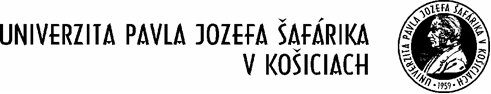 Dohoda o podmienkach zabezpečenia bezpečnosti a ochrany zdravia pri práci a ochrany pred požiarmi na pracovisku (stavenisku)uzatvorená v zmysle § 51 zákona č. 40/1964 - Občianskeho zákonníka v znení neskorších predpisovČl. 1Zmluvné stranyObjednávateľ:	          Názov:			Univerzita Pavla Jozefa Šafárika v KošiciachSídlo:			Šrobárova 2, 041 80 KošiceŠtatutárny orgán:		             prof. RNDr. Pavol Sovák, CSc.  -  rektorIČO:			00397768    (ďalej len „objednávateľ“)Zhotoviteľ: (doplní uchádzač)	Obchodné meno:        	......................................................Sídlo:	.....................................................Štatutárny orgán:	......................................................IČO:			..................................    (ďalej len „zhotoviteľ“)(ďalej spolu len „strany dohody“)Čl. 2Predmet dohodyPredmetom tejto dohody je stanovenie všeobecných zásad prevencie a základných podmienok na zaistenie bezpečnosti a ochrany zdravia pri práci (ďalej „BOZP“)  ako aj ochrany pred požiarmi (ďalej „OPP“) na pracovisku (stavenisku) v súvislosti s realizáciou Zmluvy o dielo: „Zateplenie strechy a bleskozvod na objekte A – výukový objekt a jedáleň UPJŠ, Popradská 66, Košice“ uzatvorenej medzi objednávateľom a zhotoviteľom, pričom táto dohoda je jej neoddeliteľnou súčasťou.  Čl. 3Všeobecné ustanovenia o zodpovednosti zhotoviteľa Zhotoviteľ je zodpovedný najmä:za dodržiavanie všeobecne záväzných právnych predpisov v plnom rozsahu, najmä ust. zákona č. 124/2006 Z. z. o bezpečnosti a ochrane zdravia pri práci a o zmene a doplnení niektorých zákonov v znení neskorších predpisov (ďalej „zák. č. 124/2006 Z. z.“) ust. zákona č. 314/2001 Z. z. o ochrane pred požiarmi v znení neskorších predpisov (ďalej „ zák. č. 314/2001 Z. z.“) a ostatných súvisiacich predpisov, ako aj bezpečných pracovných postupov vykonávaných na pracovisku (stavenisku) objednávateľa, organizáciu práce, pokynov objednávateľa pre oblasť BOZP, OPP a ochrany jeho majetku;za kvalifikáciu, odbornú spôsobilosť a zdravotnú spôsobilosť svojich zamestnancov a fyzických osôb/ podnikateľov, s ktorými spolupracuje, potrebnú pre výkon zmluvných činností pre objednávateľa; za oboznámenie a školenie svojich zamestnancov a zamestnancov subdodávateľov s predpismi o BOZP  v súlade s ust. § 7 zák. č. 124/2006 Z. z. a OPP v súlade s ust. § 4 zák. č. 314/2001 Z. z. svojim technikom BOZP a OPP;za bezpečnosť a ochranu zdravia svojich zamestnancov a zamestnancov subdodávateľov podľa predpisov o BOZP a OPP, vrátane za poskytovanie osobných ochranných pracovných prostriedkov a prostriedky osobného zabezpečenia proti pádu (ďalej „OOPP“) podľa platných právnych predpisov o OOPP; za pracovné úrazy a iné úrazy vlastných zamestnancov a zamestnancov subdodávateľov;za stav bezpečnosti technických zariadení, pracovných prostriedkov, materiálov a nebezpečných látok používaných na pracovisku (stavenisku) objednávateľa v prípade jednorazového vstupu stavebných mechanizmov subdodávateľov (napr. dovoz stavebného materiálu a pod.) je zhotoviteľ zodpovedný za preukázateľné oboznámenie týchto subdodávateľov s rizikami na pracovisku (stavenisku), s podmienkami bezpečného pohybu na pracovisku (stavenisku) a s podmienkami výkonu ich činnosti zároveň za preukázateľné informovanie objednávateľa o vykonávaní týchto činností. Zhotoviteľ je povinný koordinovať ich činnosť tak, aby nebola ohrozená bezpečnosť osôb a majetku. Čl. 4Povinnosti zhotoviteľa Tri pracovné dni pred začatím práce na diele je zhotoviteľ povinný:predložiť objednávateľovi zoznam všetkých zamestnancov a zamestnancov subdodávateľov, ktorí budú vykonávať práce na zhotovovanom diele a zabezpečiť v termíne dohodnutom s objednávateľom  účasť svojich zamestnancov a zamestnancov subdodávateľov na vstupnom oboznámení a poučení z oblasti BOZP a OPP u objednávateľa (na základe e-mailovej komunikácie s Úsekom BOZP, PO a CO UPJŠ);  predložiť k nahliadnutiu platný doklad o odbornej spôsobilosti zamestnancov a zamestnancov subdodávateľov na výkon činností s vyšším rizikom v zmysle § 16 a prílohy č. 1a) k zák. č. 124/2006 Z. z.; predložiť k nahliadnutiu aktuálny záznam zo školenia a oboznamovania svojich zamestnancov a zamestnancov subdodávateľov z BOZP a OPP vykonaného svojim technikom BOZP a OPP; predložiť objednávateľovi zoznam nebezpečných látok, ktoré bude pri svojich činnostiach používať a skladovať v priestoroch objednávateľa a dohodnúť podmienky ich používania a skladovania; elektronicky poskytnúť karty bezpečnostných údajov k používaným a skladovaným nebezpečným látkam, pričom uvedené karty musia byť umiestnené na mieste ich používania;zistiť nebezpečenstvá a ohrozenia z činností, ktoré bude v priestoroch a na pracoviskách objednávateľa vykonávať, vypracovať posúdenie rizík na vykonávané činnosti podľa ust. § 6 ods. 1 písm. c) zák. č. 124/2006 Z. z., bezpečné pracovné postupy, pritom zohľadniť všetky hľadiská, ktoré môžu viesť k pracovným úrazom alebo iným poškodeniam zdravia z práce u svojich zamestnancov, zamestnancov subdodávateľa, zamestnancov objednávateľa,  uviesť opatrenia na elimináciu rizík, posúdenie rizík predložiť objednávateľovi;predložiť objednávateľovi technologický postup v zmysle vyhl. č. 147/2013 Z. z., ktorou sa ustanovujú podrobnosti na zaistenie bezpečnosti a ochrany zdravia pri stavebných prácach a prácach s nimi súvisiacich a podrobnosti o odbornej spôsobilosti na výkon niektorých pracovných činností v znení neskorších predpisov (ďalej „vyhl. č. 147/2013 Z. z.“).Povinnosti zhotoviteľa v priebehu prác na diele: dodržiavať okrem zákonných ustanovení v oblasti BOZP a OPP aj ustanovenia osobitných interných predpisov vydaných objednávateľom, s ktorými bol zhotoviteľ oboznámený,na požiadanie objednávateľa predložiť k nahliadnutiu revízne správy z odborných prehliadok a odborných skúšok technických zariadení a pracovných prostriedkov umiestnených a používaných na mieste výkonu práce u objednávateľa;dodržiavať zákaz požívania alkoholických nápojov, omamných a psychotropných látok, zákaz pracovať pod ich vplyvom v priestoroch a na pracovisku (stavenisku) objednávateľa, zákaz prinášania alkoholických nápojov, omamných a psychotropných látok na pracovisko (stavenisko) objednávateľa;pri výkone pracovných činností vo výške a nad voľnou hĺbkou, pri používaní vertikálnej komunikácie, t. j. konštrukcie na zvyšovanie pracoviska (napr. rebríky, lešenie, pracovná plošina) dodržiavať ustanovenia vyhl. č. 147/2013 Z. z. v plnom rozsahu;zabezpečiť, aby všetky používané konštrukcie na zvyšovanie pracoviska boli v bezchybnom technickom stave, v súlade s platnými právnymi predpismi a technickými normami bezpečne zmontované, upravované, uvedené do prevádzky alebo demontované výhradne osobou s platným osvedčením lešenára;zaistiť, aby pracovný priestor a priestor pod vertikálnou komunikáciou bol zabezpečený v súlade s platnými predpismi a presvedčiť sa o riadnom stave všetkých ním používaných krytov a uzáverov;v súvislosti s činnosťami spojenými so zvýšeným nebezpečenstvom vzniku požiaru dodržiavať ust. vyhl. č. 121/2002 Z. z. o požiarnej prevencii v znení neskorších predpisov (ďalej „vyhl. č. 121/2002 Z. z.“) v plnom rozsahu, zabezpečiť a dodržiavať podmienky protipožiarnej bezpečnosti, za ktorých sa môže činnosť vykonávať v zmysle platných a účinných právnych predpisov, príslušných technických noriem a požiadaviek objednávateľa;nahlásiť (e-mailom) objednávateľovi výkon činností s rizikom vzniku požiaru minimálne 3 pracovné dni pred začatím ich realizácie;pred začatím činností s rizikom vzniku požiaru určiť potrebný počet zamestnancov pre zriadenie protipožiarnej asistenčnej hliadky, zabezpečiť absolvovanie odbornej prípravy protipožiarnej asistenčnej hliadky svojim technikom PO a v súlade s vyhl. č. 121/2002 Z. z. požiadať objednávateľa o povolenie na výkon týchto činností;zabezpečiť kontrolu miesta výkonu činnosti s rizikom požiaru, kontrolu pracoviska a priľahlých priestorov v priebehu výkonu činností, pri prerušení a po ich skončení do uplynutia doby, počas ktorej hrozí nebezpečenstvo vzniku požiaru.Čl. 5Zásady zabezpečenia spoločných pracovískAk zamestnanci viacerých zamestnávateľov alebo fyzické osoby oprávnené na podnikanie plnia úlohy na spoločnom pracovisku (stavenisku) u objednávateľa tak, že môže byť ohrozená ich bezpečnosť alebo zdravie, musí byť spolupráca zamestnávateľov a týchto osôb pri prevencii, príprave a vykonávaní opatrení na zaistenie bezpečnosti a ochrany zdravia pri práci a ochrany pred požiarmi, koordinácia činností a vzájomná informovanosť, písomne dohodnutá. Dohoda určí, kto z nich je povinný vytvoriť podmienky na zaistenie bezpečnosti a ochrany zdravia zamestnancov na spoločnom pracovisku a v akom rozsahu. Zhotoviteľ a jeho subdodávatelia, ktorých zamestnanci plnia úlohy na spoločnom pracovisku (stavenisku), sú povinní navzájom sa písomne informovať najmä o rizikách možného ohrozenia, preventívnych opatreniach a opatreniach na poskytnutie prvej pomoci, na zdolávanie požiarov, na vykonávanie záchranných prác a na evakuáciu zamestnancov. Tieto informácie je zhotoviteľ povinný poskytnúť svojim zamestnancom, subdodávateľom a zástupcom zamestnancov pre bezpečnosť a objednávateľovi pred začiatkom prác na diele.Čl. 6Práce na zariadeniach, v ochranných pásmach a v priestoroch objednávateľaZhotoviteľ je povinný najmä:dodržiavať čistotu a poriadok na pracovisku (stavenisku);dodržiavať zákaz fajčenia na pracoviskách  a vo všetkých vnútorných a vonkajších priestoroch objednávateľa;dodržiavať bezpečnosť premávky na vnútorných a vonkajších komunikáciách objednávateľa;dodržiavať usmernenia koordinátora bezpečnosti povereného objednávateľom; pri vykonávaní montážnych, opravárenských, stavebných, revíznych a odborných prác na pracovisku (stavenisku) objednávateľa začať prácu až vtedy, keď je pracovisko (stavenisko) vybavené a zabezpečené v zmysle platných a účinných právnych predpisov;zdržiavať sa iba na určenom pracovisku a pohybovať sa len v určených priestoroch objednávateľa, pre príchod na pracovisko a odchod z pracoviska používať stanovené prístupové komunikácie;udržiavať vyčlenené priestory a montážne pracoviská na svoje náklady v súlade s bezpečnostnými, požiarnymi, technickými a hygienickými predpismi;na preukázateľne prevzatom pracovisku (stavenisku) dodržiavať platné predpisy BOZP a OPP pri prácach, ktoré bude v zmysle zmluvy o dielo vykonávať, a v plnom rozsahu zodpovedať za oblasť BOZP a OPP;používať výhradne miesta a spôsoby pripojenia el. energie a vody, určené objednávateľom pri prevzatí pracoviska (staveniska);uskladňovať náradie, materiál a ostatné pracovné prostriedky len na mieste, ktoré písomne určil objednávateľ pri odovzdaní pracoviska (staveniska);zabezpečiť viditeľné označenie zamestnancov logom alebo obchodným menom zhotoviteľa, vrátane fyzickej osoby, ktorá je podnikateľom a podieľa sa na realizácii diela spolu so zhotoviteľom; pri zemných prácach, stavebných prácach, montážnych prácach, elektromontážnych prácach alebo elektroinštalačných prácach na diele je zhotoviteľ povinný vybaviť zamestnancov reflexnými vestami s viditeľným označením obchodného mena alebo loga zhotoviteľa na zadnej časti vesty. Reflexné vesty nie je potrebné používať v prípade, ak to ostatné OOPP neumožňujú (napr. pri zváračských prácach), alebo ak použitie reflexnej vesty zvyšuje riziko pri výkone prác (napr. pri prácach na elektrickej inštalácii pod napätím alebo pri práci vo výške pri použití prostriedkov osobného zabezpečenia proti pádu);zabezpečiť označenie užívaných priestorov (dielní, pracovísk, atď.) obchodným menom zhotoviteľa; zabezpečiť, aby všetci zamestnanci zhotoviteľa a jeho prípadných subdodávateľov mali na pracoviskách objednávateľa doklady totožnosti a preukazy podľa osobitných predpisov, tieto doklady je každý zamestnanec zhotoviteľa, príp. jeho subdodávateľov povinný predložiť v prípade vykonávania kontroly zo strany objednávateľa alebo orgánov štátnej alebo verejnej správy;zaistiť v prípade prác na verejných komunikáciách osvetlenie prekážok na komunikácii, zaistiť umiestnenie upozornenia pre chodcov, prípadne umiestnenie dopravných značiek, zaistiť bezpečný prechod pre chodcov, prípadne zabezpečiť bezpečné ohradenie pracoviska (staveniska) po celej jeho dĺžke až do doby ukončenia týchto prác a jeho spätné uvedenie do bezpečného stavu (v zmysle projektovej dokumentácie a platných a účinných právnych predpisov);po ukončení prác uviesť všetky ním zdemontované ochranné zariadenia (napr. kryty, zábradlia) do pôvodného stavu;zabezpečiť vypratanie pracoviska (staveniska) po ukončení realizácie diela a uviesť pracovisko (stavenisko) do pôvodného stavu tak, v akom sa nachádzalo pred začatím prác alebo do stavu podľa projektu, v prípade, že boli na ňom boli vykonané zmeny. V uvedenej súvislosti môže byť zhotoviteľovi zadržaná čiastka v rozsahu 10 % z ceny diela, ktorá bude vyplatená až po vyprataní pracoviska (staveniska) a vrátení pracoviska (staveniska) do objednávateľom požadovaného stavu;vykonávať práce takým spôsobom, aby nebola spôsobená škoda na majetku objednávateľa alebo tretích osôb;dodržiavať a preukazovať požadovanú kvalitu definovanú v zmluve, projektovej dokumentácii, v zápise z odovzdania a prevzatia pracoviska (staveniska) a v iných súvisiacich dokumentoch a platných a účinných právnych predpisoch.Čl. 7Ďalšie ustanoveniaPri spozorovaní nebezpečenstva a v prípade vzniku bezprostredného a vážneho ohrozenia života alebo zdravia sú zamestnanci zhotoviteľa povinní:ihneď prerušiť prácu, ak zamestnanec zhotoviteľa spozoruje nebezpečenstvo, prípadne hrozbu vzniku takéhoto nebezpečenstva, ktoré by mohlo ohroziť zdravie alebo životy osôb alebo spôsobiť prevádzkovú nehodu alebo poruchu technických zariadení;oznámiť túto udalosť bezodkladne určenému zamestnancovi objednávateľa a podľa možnosti upozorniť všetky osoby, ktoré by mohli byť týmto nebezpečenstvom ohrozené;zabezpečiť potrebné opatrenia, aby nedošlo k ďalšiemu ohrozeniu života alebo zdravia a podľa možnosti podieľať sa na odstraňovaní následkov ohrozenia;vykonať zápis v stavebnom denníku o prerušení prác a dôvodoch prerušenia.Pre prípad vzniku úrazov zamestnancov zhotoviteľa na pracoviskách objednávateľa a sledovania úrazovosti je zhotoviteľ povinný:určiť postup pre prípad záchranných prác, evakuácie a vzniku poškodenia zdravia vrátane poskytnutia prvej pomoci;registrovať a evidovať pracovné úrazy svojich zamestnancov, plniť si oznamovaciu povinnosť podľa ust. § 17 zák.  č. 124/2006 Z. z. voči príslušným štátnym orgánom a vznik takejto udalosti bezodkladne oznámiť aj objednávateľovi (vedúcemu úseku alebo referentovi BOZP, PO a CO), s cieľom zabezpečiť objektívne vyšetrovanie;zabezpečiť lekárničku s potrebnými prostriedkami prvej pomoci, zároveň v každej pracovnej skupine zabezpečiť dostatočný  počet vyškolených zamestnancov na poskytovanie prvej pomoci. Objednávateľ je oprávnený požiadať zamestnancov zhotoviteľa o vykonanie dychovej skúšky pri kontrolách, resp. požadovať vykonanie rozboru krvi na prítomnosť uvedených látok u zamestnancov zhotoviteľa v prípade podozrenia, že tento zákaz je porušený. Náklady na zabezpečenie krvnej skúšky v prípade pozitívneho výsledku znáša zhotoviteľ.Čl. 8Ochrana životného prostrediaZhotoviteľ je zodpovedný za dodržiavanie platných a účinných právnych predpisov a požiadaviek objednávateľa v oblasti ochrany životného prostredia svojimi zamestnancami i zamestnancami svojich subdodávateľov podieľajúcich sa na prácach pre objednávateľa, a to najmä za dodržiavanie zákona č. 364/2004 Z. z. o vodách a o zmene zákona Slovenskej národnej rady č. 372/1990 Zb. o priestupkoch v znení neskorších predpisov, zák. č. 79/2015 Z. z. o odpadoch a o zmene a doplnení niektorých zákonov, zák. č. 543/2002 Z. z. o ochrane prírody a krajiny v znení neskorších predpisov a zák. č. 137/2010 Z. z. o ovzduší v znení neskorších právnych predpisov.Zhotoviteľ vyhlasuje, že použité materiály a technológie v súvislosti s plnením zmluvy, ktoré majú vplyv na všetky zložky životného prostredia (voda, pôda, ovzdušie, rastlinstvo, živočíchy) budú hygienicky nezávadné, biologicky odbúrateľné alebo recyklovateľné.V prípade, ak existuje reálna možnosť úniku škodlivých látok (ako sú ropné látky, žieraviny do pôdy, podzemných a povrchových vôd, toxických alebo nebezpečných plynov do ovzdušia) pri výkone činností alebo pri ich príprave, zhotoviteľ je povinný vopred vypracovať opatrenia a postupy na dekontamináciu znečisteného prostredia a v prípade potreby zabezpečiť jej vykonanie vlastnými určenými prostriedkami a dohodnúť spôsob nahlásenia úniku uvedených látok objednávateľovi, s uvedením ich druhu a množstva. Čl. 9SankcieV prípade zistenia porušenia povinnosti vyplývajúcej z tejto dohody, objednávateľ na túto skutočnosť upozorní zhotoviteľa a zmluvné strany zistené porušenie zaznamenajú do stavebného denníka.Zhotoviteľ je povinný v dohodnutom termíne nedostatky odstrániť. V prípade, ak tak neurobí, je objednávateľ oprávnený nariadiť prerušenie prác. V takom prípade je zhotoviteľ zodpovedný za škodu vzniknutú z dôvodu prerušenia prác, ako aj za ďalšie následky z toho vyplývajúce. Za každú samostatne porušujúcu osobu a za každé jednotlivé porušenie povinnosti podľa tejto dohody má objednávateľ nárok na zmluvnú pokutu vo výške 200,00 €, ak nie je v tejto dohode uvedené inak. Zaplatením zmluvnej pokuty nie je dotknutý nárok objednávateľa na náhradu škody v rozsahu prevyšujúcom zmluvnú pokutu.Zamestnancovi zhotoviteľa, ktorý porušil povinnosti podľa tejto dohody opakovane, môže byť zakázaný vstup do priestorov a na pracoviská objednávateľa.Zhotoviteľ je povinný nahradiť objednávateľovi škodu, ktorú spôsobil neplnením zmluvných povinností.Ak zamestnanec zhotoviteľa odcudzí majetok objednávateľa, prípad bude postúpený na prešetrenie príslušnému útvaru Policajného zboru. Postihy za požitie alkoholických nápojov a/alebo iných omamných a psychotropných látok pri vykonávaní prác na pracovisku (stavenisku) a v priestoroch objednávateľa sú nasledovné:pri požití alkoholických nápojov (pozitívna dychová alebo krvná skúška) a/alebo požití iných omamných a psychotropných látok (pozitívna krvná skúška) zamestnanca zhotoviteľa, objednávateľ natrvalo zakáže zamestnancovi zhotoviteľa vstup do priestorov a na pracoviská objednávateľa a zároveň bude voči zhotoviteľovi uplatnená zmluvná pokuta vo výške 500,00 EUR za každé jednotlivé porušenie; ak zamestnanec zhotoviteľa nesúhlasí s výsledkom skúšky na alkohol (pozitívna dychová skúška), môže byť vykonaná krvná skúška, pričom krvná skúška musí byť zabezpečená vedúcim zamestnancom zhotoviteľa a musí byť vykonaná bezodkladne od vykonania dychovej skúšky, náklady na vykonanie krvnej skúšky znáša zhotoviteľ; v prípade, ak zamestnanec zhotoviteľa sa odmietne podrobiť dychovej skúšky a/alebo skúšky na požitie iných omamných a psychotropných látok vykonávanej zamestnancami objednávateľa, alebo sa odmietne podrobiť odberu krvi či lekárskemu vyšetreniu za účelom zistenia požitia alkoholických nápojov a/alebo iných omamných a psychotropných látok alebo svojvoľne opustí pracovisko v čase vykonávania tejto skúšky, považuje sa to za pozitívnu skúšku a postupuje sa v zmysle ods. 7 písm. a) tohto článku dohody. Objednávateľ je oprávnený prerušiť práce, resp. zmluvné činnosti zhotoviteľa do vyriešenia konkrétneho prípadu zodpovedným vedúcim zhotoviteľa. O takomto prerušení práce musí byť okamžite vykonaný záznam v stavebnom denníku. Škodu vzniknutú z dôvodu prerušenia prác, ako aj ďalšie následky z toho vyplývajúce, znáša zhotoviteľ.Ak konanie zhotoviteľa a jeho zamestnancov pri realizácii diela má za následok porušenie predpisov v oblasti BOZP, OPP a OŽP a tieto porušenia budú mať za následok udelenie pokuty alebo iných sankcií zo strany orgánov verejnej alebo štátnej správy podľa príslušných právnych predpisov, zhotoviteľ je povinný nahradiť objednávateľovi škodu spôsobenú uhradením uvedenej sankcie, a to v celej výške zaplatenej pokuty alebo inej sankcie.V prípade nedodržania ustanovení ochrany životného prostredia zo strany zhotoviteľa, je zhotoviteľ povinný uhradiť objednávateľovi škodu tým spôsobenú v celom rozsahu. Čl. 10Záverečné ustanoveniaZhotoviteľ podpisom tejto dohody potvrdzuje, že bol oboznámený s podmienkami a ustanoveniami v nej obsiahnutými a súhlasí s nimi.Táto dohoda nadobúda platnosť a účinnosť dňom nadobudnutia platnosti a účinnosti zmluvy podľa čl. 2 tejto dohody.Táto dohoda sa uzatvára na dobu trvania zmluvy podľa čl. 2 tejto dohody.Zmluvné strany vyhlasujú, že ustanoveniam tejto dohody porozumeli čo do obsahu i rozsahu, neuzatvorili ju v tiesni, ani za inak nápadne nevýhodných podmienok, pod psychickým, či fyzickým nátlakom, dohoda vyjadruje ich vôľu, naznak čoho k nej pripájajú svoje podpisy.V ...................... dňa.............................           	V Košiciach dňa ............................Za zhotoviteľa:	 Za objednávateľa:......................................................................	            ...............................................................        meno, priezvisko, titul, funkcia			     prof. RNDr. Pavol Sovák, CSc.podpis oprávnenej osoby(osôb) zhotoviteľa	                                   rektorPríloha č. 4 (ak relevantné)Zoznam subdodávateľovpodľa ustanovenia § 41 zákona č. 343/2015 Z. z. o verejnom obstarávaní......................................................................meno, priezvisko, titul, funkciapodpis oprávnenej osoby(osôb) zhotoviteľa	Stavebný objektCelková cena v €bez DPHCelková cena v €s DPHSO 01 Zateplenie strechySO 02 Bleskozvod + dodatokCelková cena Identifikácia subdodávateľaPredmet subdodávkyPodiel subdodávky zákazky v % Osoba oprávnená konať za subdodávateľa (meno a priezvisko, adresa pobytu, dátum narodenia, funkcia)Názov:Sídlo:IČO:Názov:Sídlo:IČO:Názov:Sídlo:IČO: